Aria – discontinuing a regimen 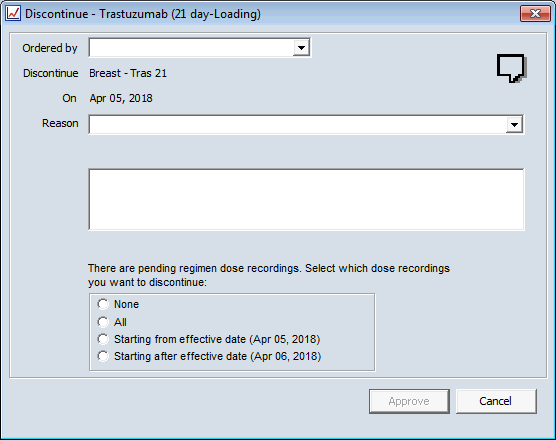 Pending Dose Recordings when discontinuing regimens.NoneIndicates that none of the pending dose recordings will be discontinued and are listed for recording.The regimen is discontinued, but any approved orders, will remain active until dose administration is completed.AllIndicates that all of the pending dose recordings will be discontinued All Approved orders with pending dose recordings are inactivated.Starting from effective date (<effective date>)Indicates that all of the pending dose recordings with administration dates that fall on or after the effective date will be discontinued.All of the pending dose recordings that have administration dates that fall before the effective date are listed for recording.Starting after the effective date (<next day's date)Indicates that all of the pending dose recordings with administration dates that fall after the effective date will be discontinued. All of the pending dose recordings that have administration dates that fall before and on the effective date are listed for recording.